PENGARUH INDEPENDENSI, AKUNTABILITAS, DAN KOMPETENSI TERHADAP KUALITAS AUDIT(Survei pada KAP di wilayah Bandung Timur)SKRIPSIUntuk memenuhi persyaratan sidang skripsiGuna memperoleh gelar Sarjana EkonomiOleh:Nama : Prayoga DeistawaraNRP: 144020179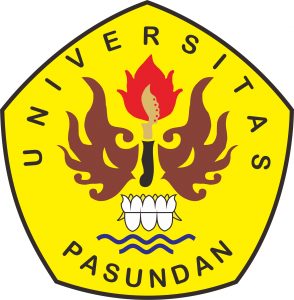 PROGRAM STUDI AKUNTANSIFAKULTAS EKONOMI DAN BISNISUNIVERSITAS PASUNDANBANDUNG2019